Место проведения: Фанпарк «Бобровый лог», г. Красноярск, Сибирская, 92, Дата проведения: 26 марта 2017г.Старт творческой номинации соревнования:  13.30-13.40.Фамилия, имя участника_________________________________________ Название героя-участника  ПАРАДА БОБРОНАВТОВ ____________________________________________________________________________________________________________________________ Год рождения________________________________________________ Контактный телефон, e-mail и ФИО законного представителя _______________________________________________________________ _______________________________________________________________Я, _____________________________________________________/ФИО/, руководствуясь ст. 152.1, 152.2. Гражданского кодекса РФ даю свое полное  согласие  КРООР ЗПДОВ «Открытые сердца» на фото- видеосъемку 21.05.2016г., моего ребенка _______________________________________________/ФИО ребенка/ обнародование и дальнейшее использование на безвозмездной основе своего изображения, а также предоставляю  КРООР ЗПДОВ «Открытые сердца»   полное и абсолютное право использовать указанные фото- и видео материалы в целях, не противоречащих действующему законодательству._______________________/______________________________________________________________                     Подпись                                                                                                                                 ФИОЗаявки по участию ребенка принимаются до 23 марта 2017г на адрес электронной почты nata.shpakova@mail.ru и/или администратору центра обучения .  Внимание: требуется  подтверждение участия  от организаторов.До встречи в Фанпарке!/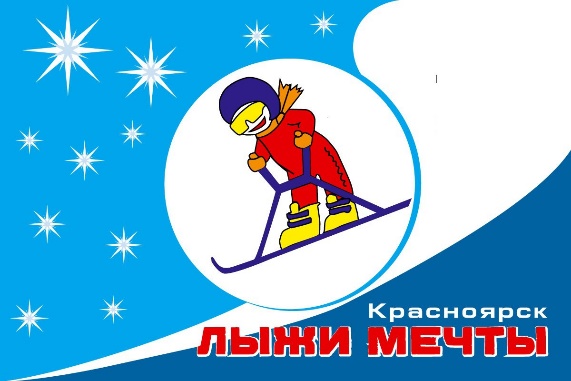 ИМЕННАЯ ЗАЯВКАна участие в  номинации«ПАРАД  БОБРОНАВТОВ»     по горнолыжному спорту на 2017 год